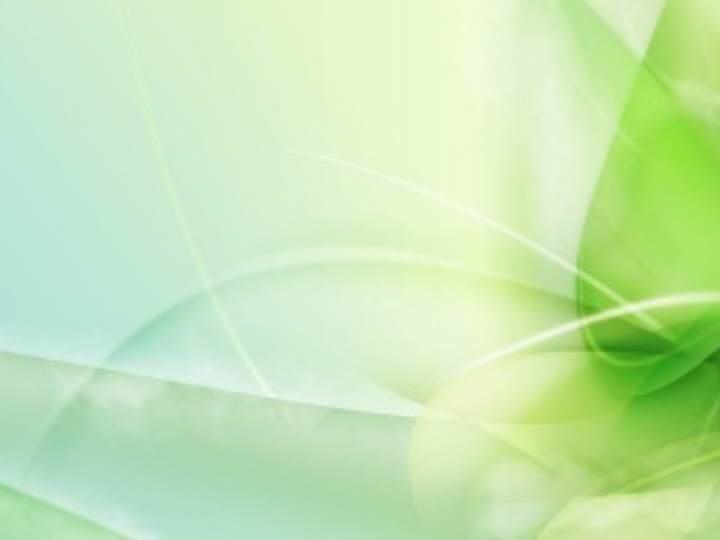 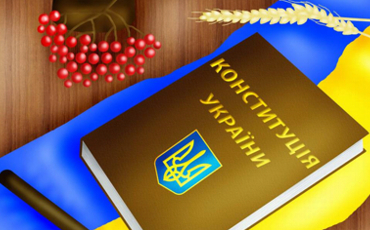 
Мета: Формування правової свідомості школярів. Завдання: - інформування учнів про основні нормативні документи, законопроекти, які регулюють і захищають їх життєдіяльність; - сприяння в попередженні антигромадської, антисоціальної поведінки учнів; - виховання бажання жити і працювати, дотримуючись норм цивільного права; - виховання почуття відповідальності за скоєні справи і вчинки.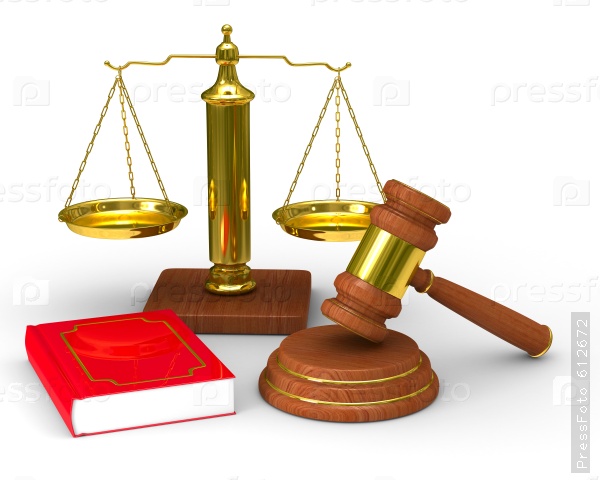 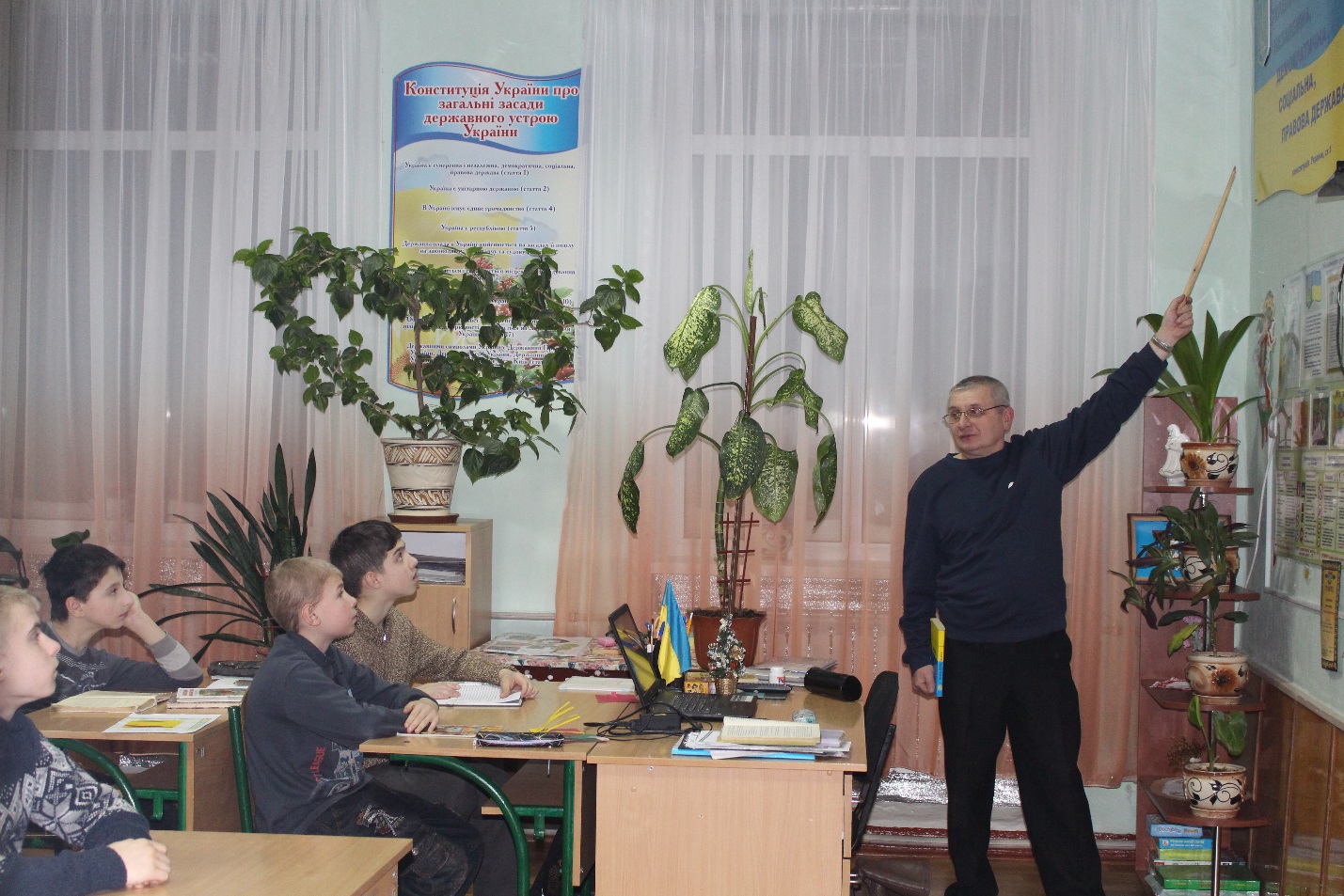 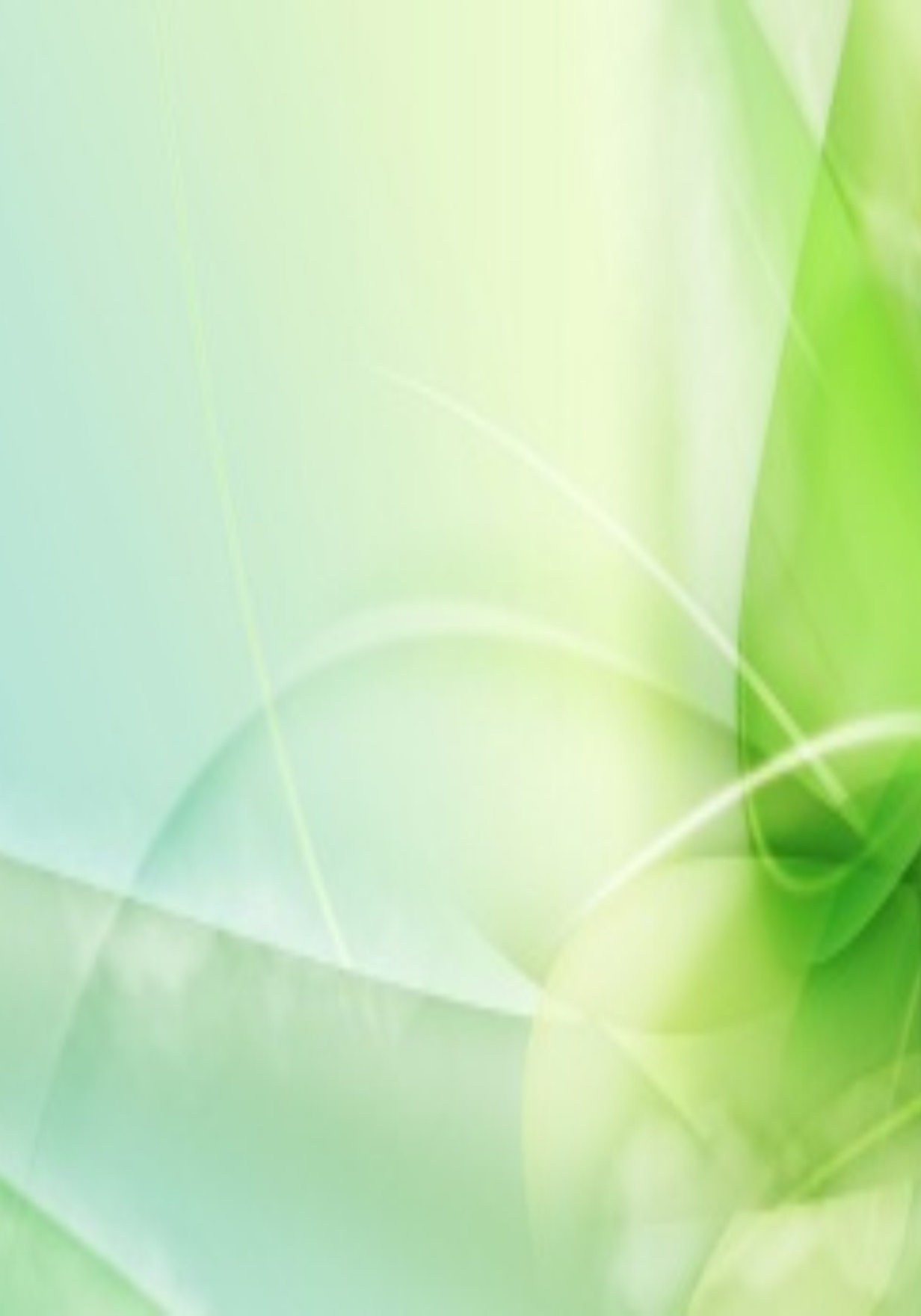 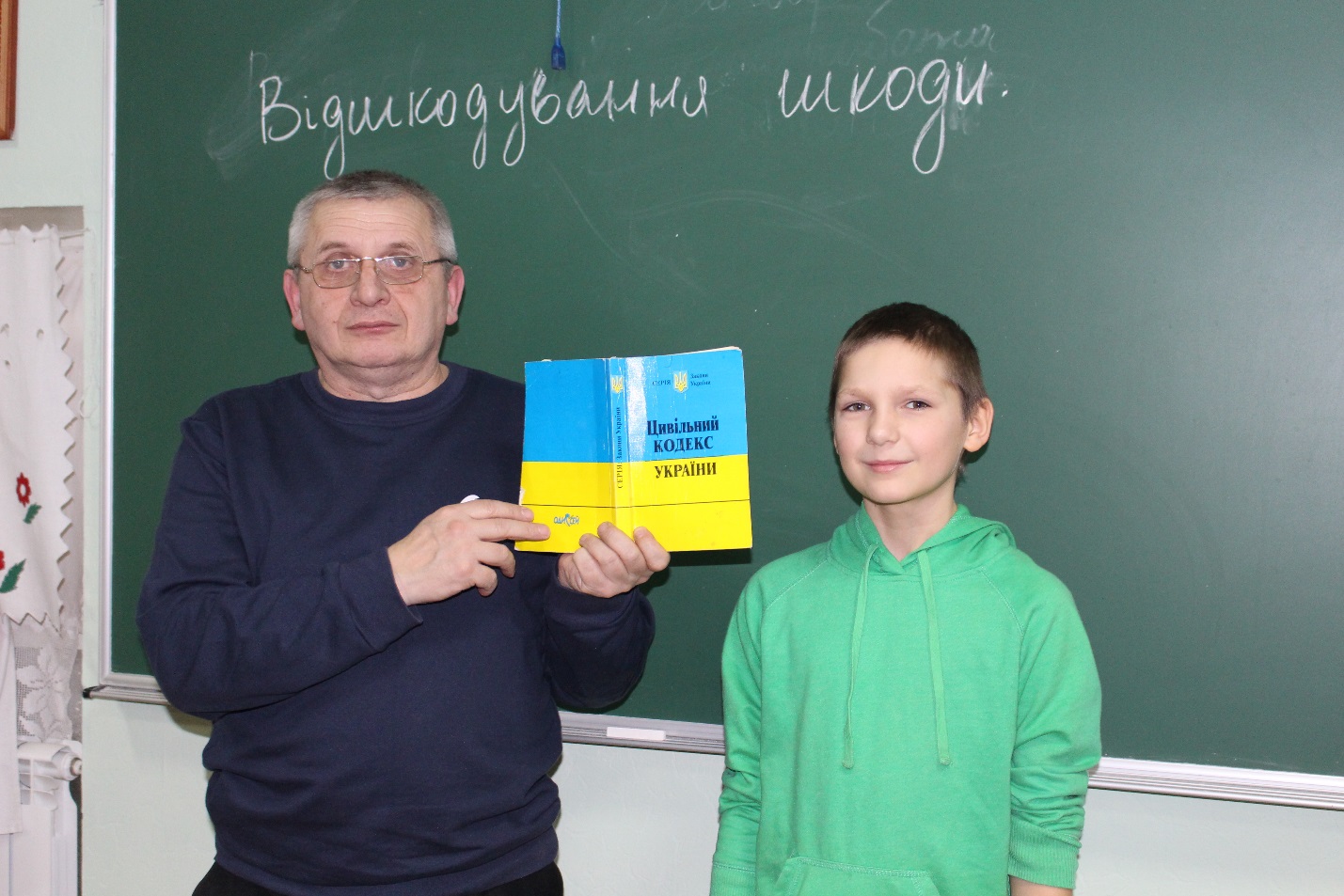 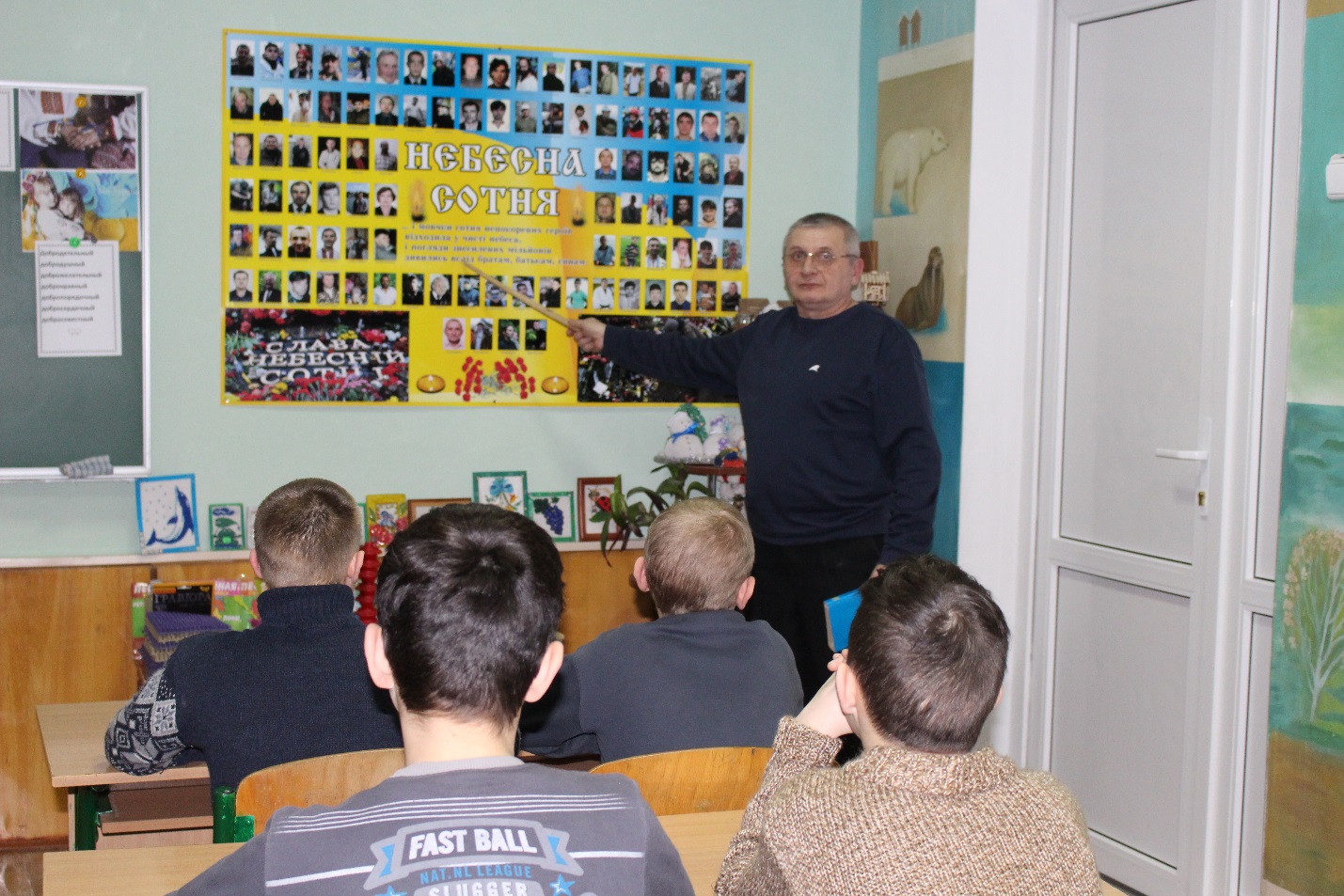 Інформування учнів про основні нормативні документи, законопроектах, які регулюють і захищають їх життєдіяльність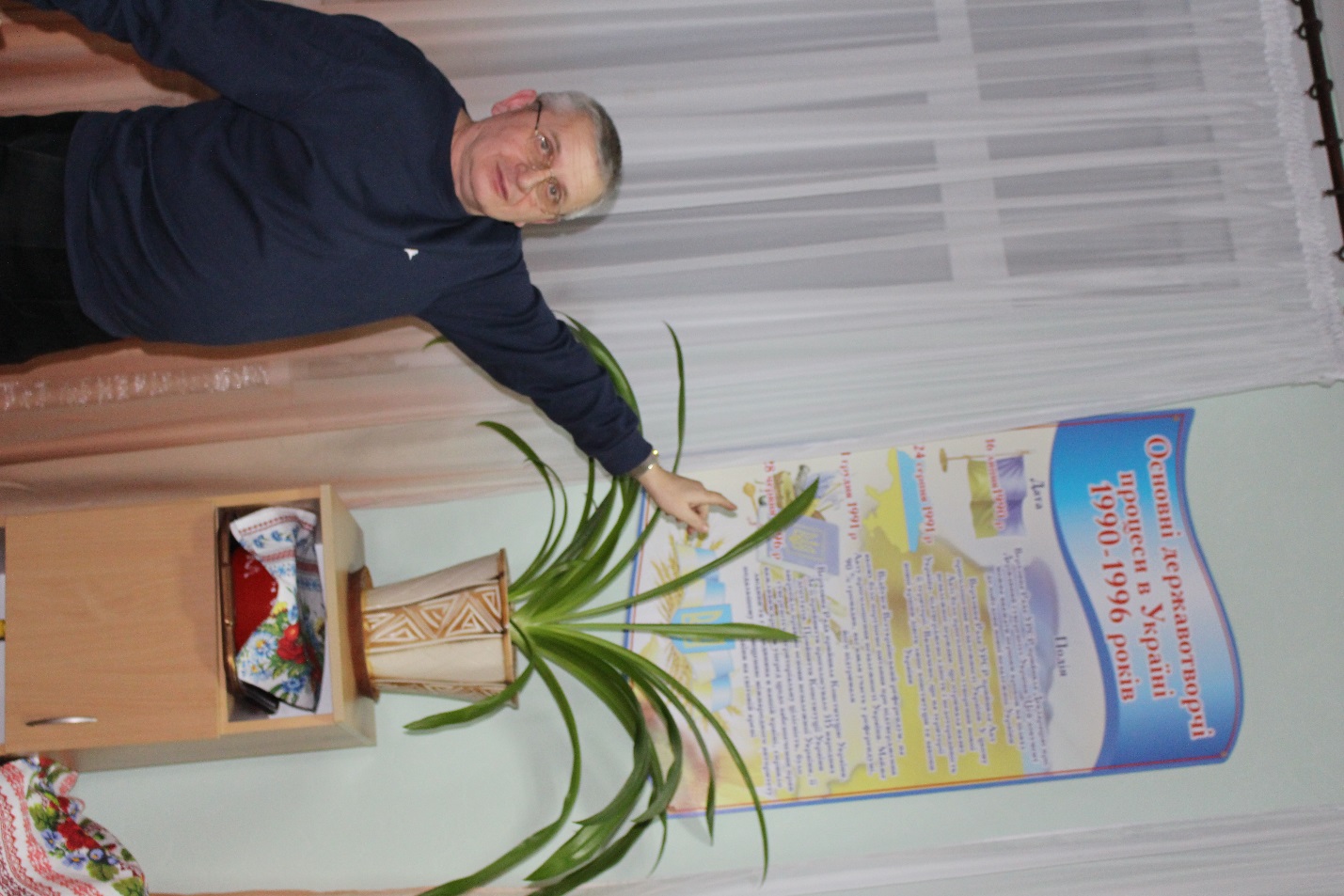 Перегляд презентаціi «Вплив шкідливих звичок на організм людини»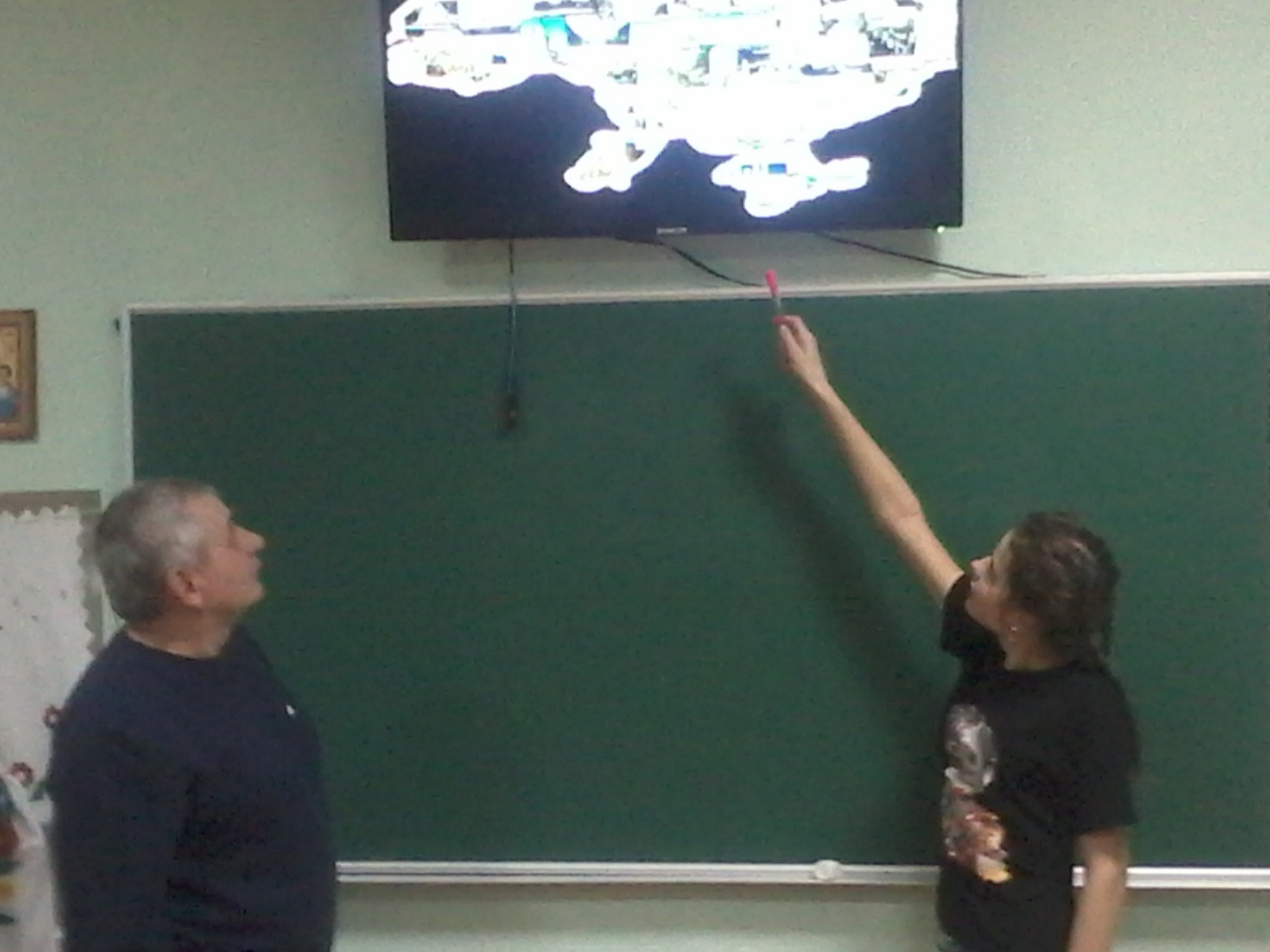 Тренінг «Вихід з конфліктних ситуацій»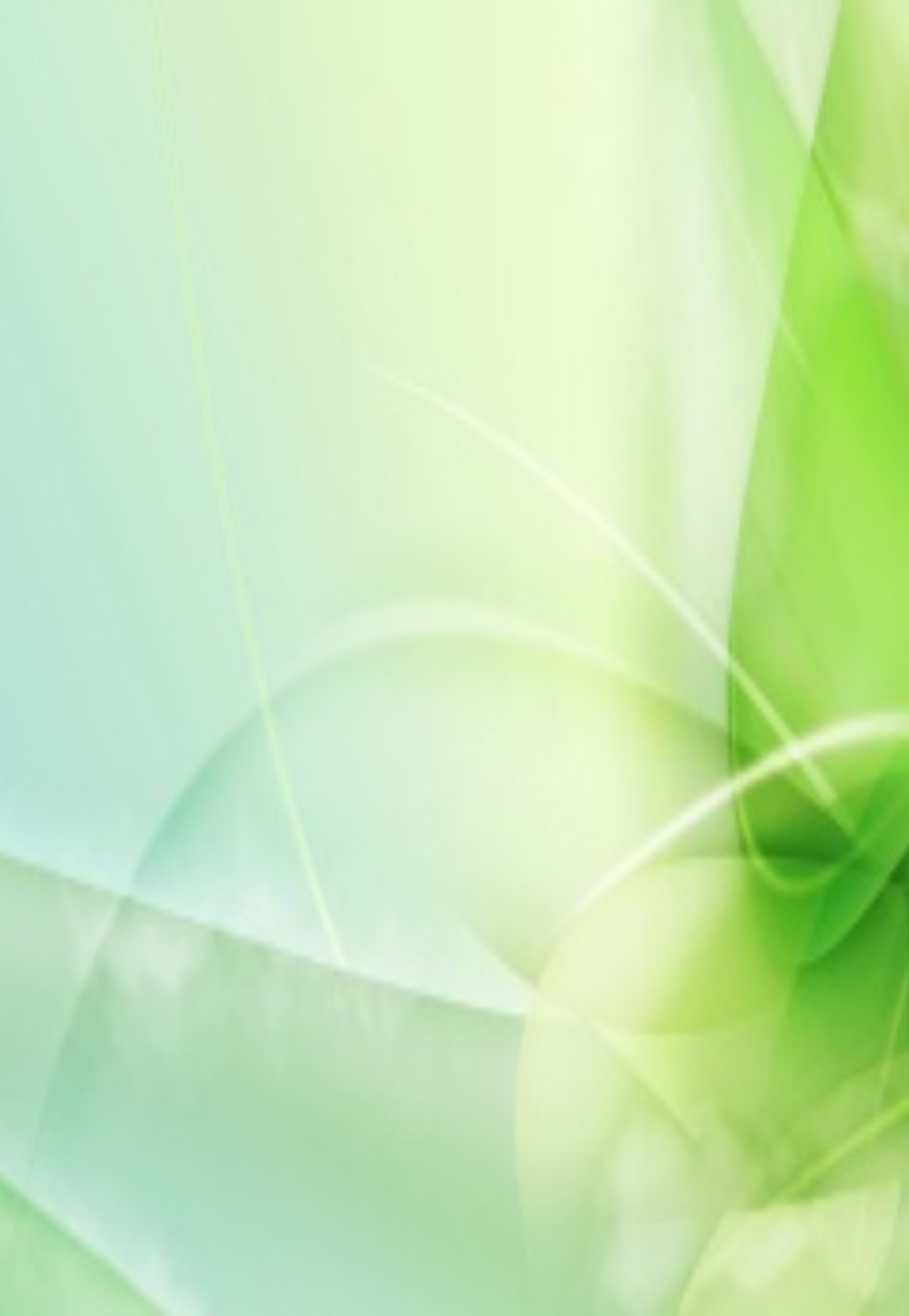 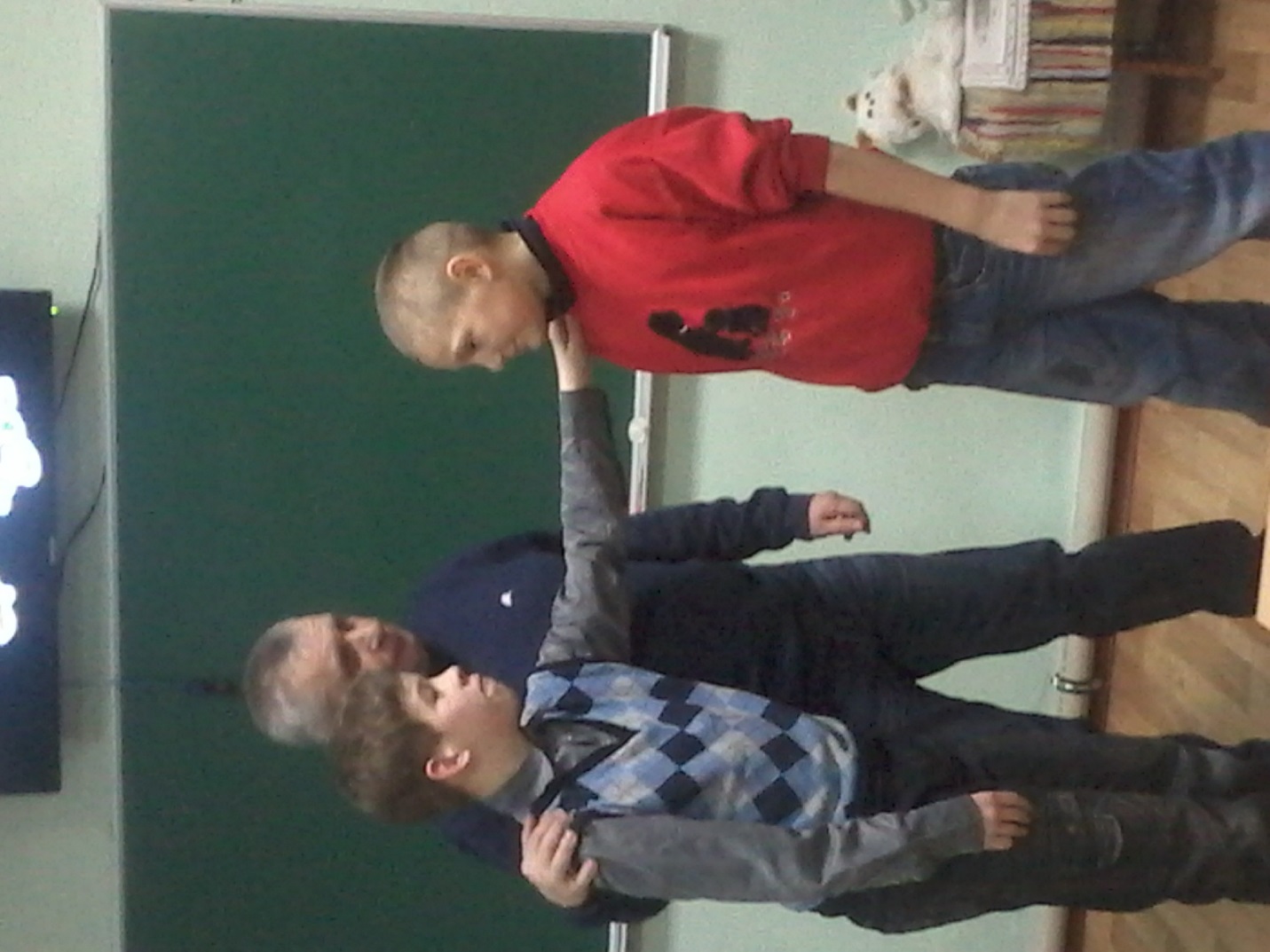 Гра - тренінг «Як не стати жертвою злочину?»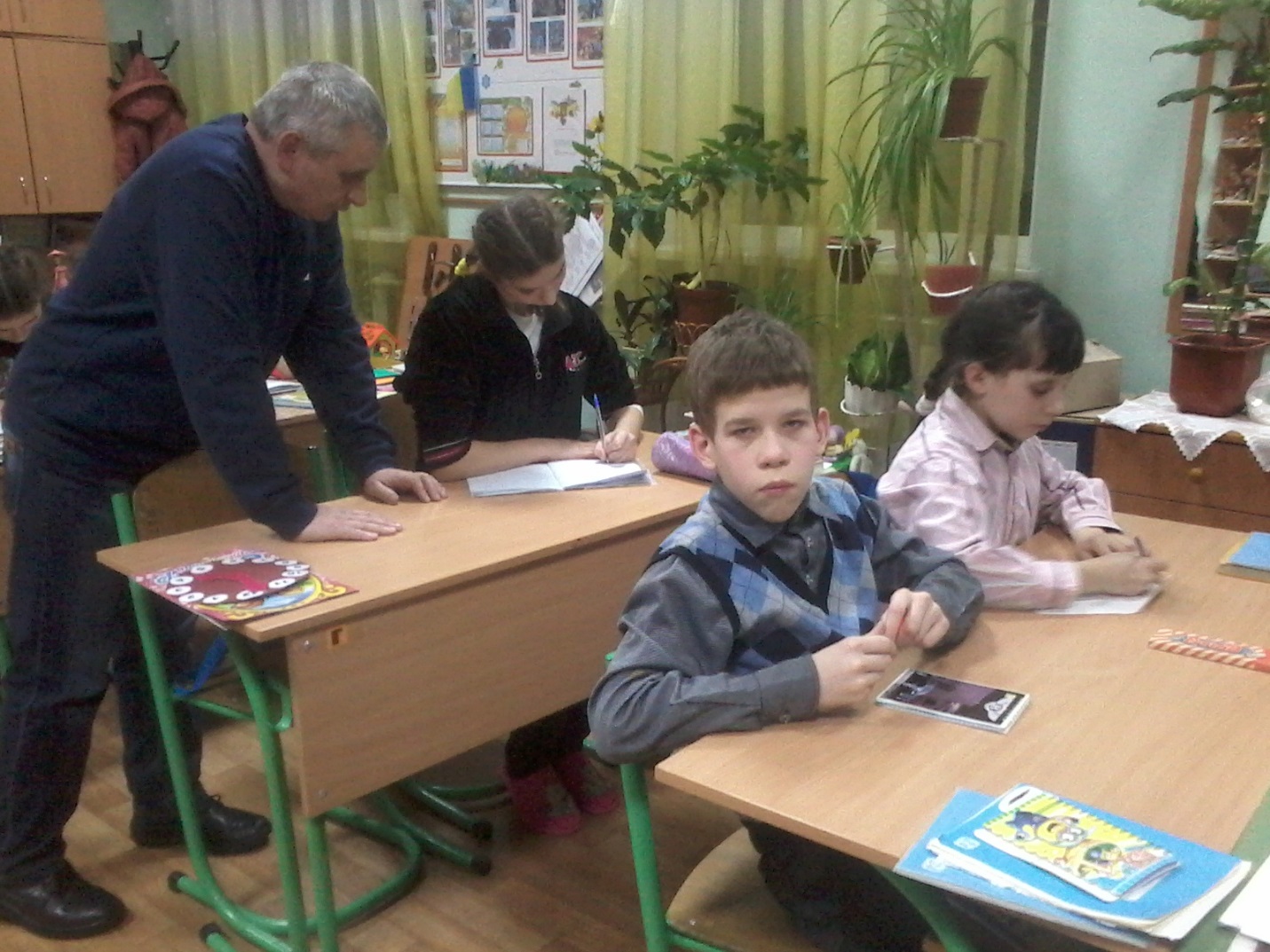 Робота на заняттях гуртка дає можливість дати загальноприйняті норми поведінки, на основі яких надалі молода людина буде робити свій подальший вибір. А правильний вибір і є соціалізація, або вміння жити в суспільстві.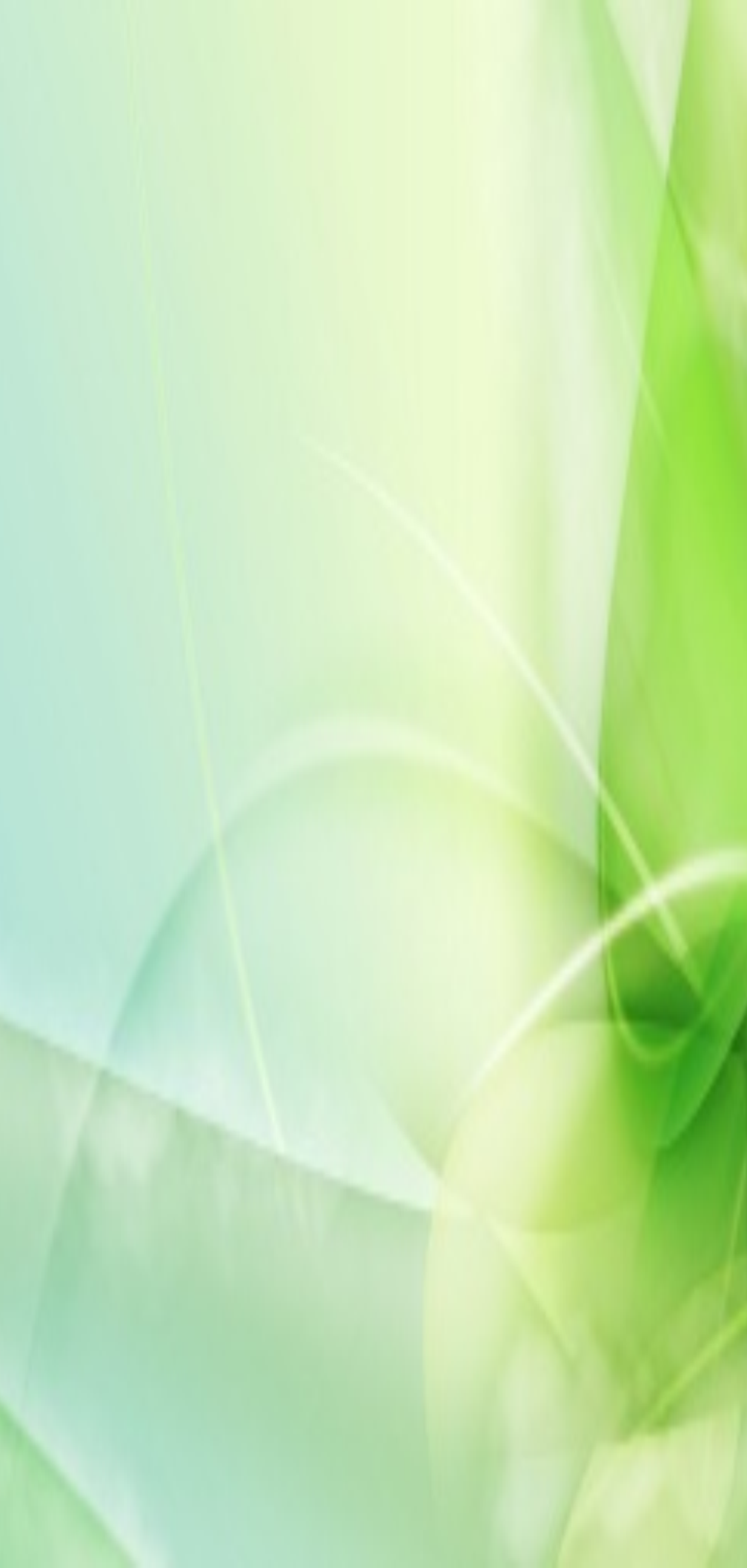 